Miércoles09de DiciembreQuinto de PrimariaLengua MaternaEl canto y encanto de la informaciónAprendizaje esperado: Identifica acontecimientos que sean relevantes para su comunidad.Énfasis: Emplear el lenguaje para comunicarse y como instrumento para aprender:Conoce las características y funciones de los boletines informativos, a través de su conceptualización.Identifica asuntos relevantes de su comunidad, susceptibles a considerarse un tema de interés.¿Qué vamos a aprender?Identificarás acontecimientos que sean relevantes para su comunidad.¿Qué hacemos?Hoy iniciamos un nuevo tema, ahora nos adentraremos en identificar la importancia de dar a conocer lo que ocurre en nuestra comunidad.Para tener un buen tema y darlo a conocer, no hay que ir tan lejos, lo podemos localizar justo donde nos encontremos, es cosa de abrir bien los ojos; pero lo mejor y más importante es voltear a ver a nuestra comunidad, como si fuéramos detectives, porque ahí está la información, sólo hay que descubrirla.Te quiero contar sobre los juglares. Los juglares son personas de la época de la Edad Media.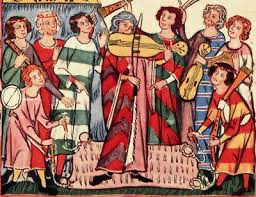 Desde la Edad Media, los juglares siempre han cantado y recitado en plazas, pueblos y castillos, usando su voz y algunos más usan algún instrumento musical como el laúd, la vihuela o el salterio para acompañar su canto y en cada actuación ganaban monedas, ese era su medio de vida.Antes no existían los medios de comunicación que tenemos ahora, como el internet, la televisión, el periódico o la radio, sin embargo, la gente siempre ha buscado la manera de enterarse de lo que ocurre y algunas personas se dedicaban a ello, a llevar noticias por sus propios medios y su voz.Actualmente hay reporteros y periodistas, la profesión de reportero implica reunir y presentar información sobre un determinado evento o acontecimiento, lo que frecuentemente deben hacer desde el lugar mismo donde se producen o se produjeron los hechos.La diferencia que hay entre un reportero y un periodista, es que los reporteros cumplen su función de informar en la calle, donde pasa la noticia directamente y conversando con la gente y los periodistas son los que crean notas de diferentes temáticas, como crónicas, entrevistas, opiniones, entre otros.Lo importante son los hechos, identificar lo que ocurre e informarnos para poder compartirlo con los demás y regularmente las cosas que suceden a nuestro alrededor, es decir, dentro de nuestra comunidad, son las que más nos afectan y por lo mismo, son las que interesan a la gente con la que convivimos.Quiero contarte que nos llegó una nueva carta, nos la envía la alumna Yari, te invito a leerla:Se me ocurre que hagamos un reportaje sobre Huitepec, esta carta puede considerarse una fuente de información que nos permite obtener datos, para hacer un reportaje.Combinar la información con el arte es muy buena idea, pero sea cual sea la forma que utilicemos para compartir las noticias, lo importante es tener la seguridad de que la información que estamos dando es verdadera, para eso es importante aplicar todo lo que hemos aprendido sobre la selección de nuestras fuentes de información.Dentro de las fuentes de información se incluye la entrevista, que toma mucha importancia cuando se trata de indagar en nuestra comunidad, ya que podemos obtener la información de primera mano, es decir, directamente en el lugar en el que suceden las cosas.Un buen reportero debe saber entrevistar, para obtener la mejor información, para hacer una entrevista, hay que preparar el guion.Primero debes analizar, qué es lo que quieres saber de algún suceso importante de la comunidad, puedes preguntar a tus familiares, qué está sucediendo en tu comunidad y con ello hacer un reportaje.Elabora una lista de algunos temas de interés que existen en tu comunidad, piensa en la forma de obtener información al respecto y cómo utilizar esta información para compartirla a las personas cercanas, ya sea como recomendaciones, sugerencias o avisos.Te invito a leer este ejemplo de entrevista:Ton: hola, nuevamente a todos, estoy con la señorita Ale, la cual me ha platicado sobre algunos problemas ambientales que existen en el lugar donde vive. ¿Me puedes decir dónde vives?Ale: vivo al sur de la Ciudad de México, donde todavía hay espacios verdes con mucha vegetación. Inclusive hay un río que corre por una pendiente, es un lugar muy hermoso. Pero las personas que viven ahí y algunas de las que visitan estos espacios tiran basura tanto en los prados como en el agua del río.Ton: y también me decías que las mascotas de los visitantes contaminan el ambiente. ¿Cómo sucede esto?Ale: todas las personas deben ser responsables del cuidado del medio ambiente y en lo que se refiere a sus mascotas, sean perros o gatos o cerditos o lo que sea, deben de levantar las heces que ellos van dejando y depositarlos en los botes de basura, y si no hay uno cerca, deben guardar ese desperdicio hasta encontrar uno en donde puedan depositarlo.Ton: esa es una buena propuesta, ¡que todos sean responsables de sus mascotas! Y con relación a la basura que tiran. ¿Qué recomendación te gustaría hacer?Ale: pues a mí me gustaría que todas las personas tuvieran claro que cada basura que tiran en lugares inadecuados, por pequeña que sea, afecta nuestro entorno y el de todos los seres vivos con los que compartimos ese espacio.Recuerda que las noticias se tienen que redactar con claridad, darles una organización a las ideas, mencionar las fuentes, agregar conclusiones y recomendaciones. Pero lo más importante es decidir la forma en que se va a hacer llegar esta información al público que se haya seleccionado. Programa de radio, televisión, periódico, boletín, grabación o de forma oral.El Reto de Hoy:Identifica qué sucede en tu comunidad y obtén información para darla a conocer por medios orales o escritos.¡Buen trabajo!Gracias por tu esfuerzo.Para saber más:Lecturas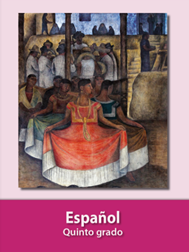 https://libros.conaliteg.gob.mx/20/P5ESA.htm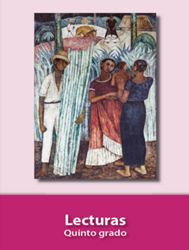 https://libros.conaliteg.gob.mx/20/P5LEA.htmSan Cristóbal de las Casas, Chiapas a 30 de noviembre de 2020.Hola, mi nombre es Yari, tengo 10 años y voy en 5º de primaria. He visto muchos programas de “Aprende en casa”, me han gustado mucho y me han ayudado en mis tareas. Los que más me gustan son los de lengua materna y geografía.Vivo en San Cristóbal de las Casas, Chiapas y les quiero contar sobre el Huitepec, es un volcán dormido que se encuentra en SCLC, mi casa está en las faldas del volcán. Huitepec significa “la montaña de colibríes o de espinas”. Esta montaña es muy importante porque ahí se encuentra la Reserva Ecológica del Huitepec, que se creó para proteger al bosque mesófilo de montaña y a la flora y fauna que se encuentra ahí. El bosque es muy bonito, con mucha vegetación y casi siempre tiene neblina en la mañana. Algo que me parece importante es que ahí viven varias especies endémicas de la región, como la salamandra lengua de hongo (Bolitoglossa lincolni), la nauyaca de frío (Cerrophidion Tzotzilorum), el dragoncito de labios rojos (Abronia Lythrochila), la musaraña de San Cristóbal (Sorex Stizodon) y el ratón chiapaneco (Peromyscus Zarhynchus) y varias especies de plantas. Me gusta mucho ir a la reserva porque es un lugar muy colorido, una vez encontramos hongos morados, también hay aves migratorias. Creo que es muy importante cuidar este hermoso lugar. Me despido deseando que se encuentren muy bien. Atte. Yari